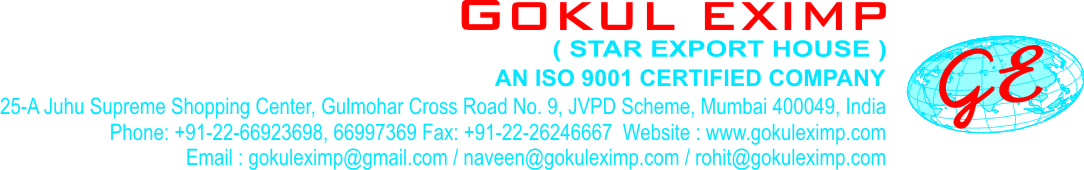 REACTIVE DYES VINYL SULPHONE BASE Reactive Vinyl Sulphone Base DyeReactive Vinyl Sulphone Base DyeFASTNESS PROPERTIESFASTNESS PROPERTIESFASTNESS PROPERTIESFASTNESS PROPERTIESFASTNESS PROPERTIESReactive Vinyl Sulphone Base DyeReactive Vinyl Sulphone Base DyeLightWashingPerspirationHypochloriteDischargeabilityReactive Red 4B
Reactive Red - 2463-451GReactive Red 5B
Reactive Red - 3563-451GReactive Red C2G
Reactive Red - 10644-551GReactive Red RB
Reactive Red - 1985-64-541FReactive Orange 3R
Reactive Orange - 165-6551GReactive Orange 2R
Reactive Orange - 74-54-551-2GReactive G. Yellow R
Reactive Yellow - 2054-551GReactive Yellow FG
Reactive Yellow 425551GReactive Yellow GR
Reactive Yellow -156551GReactive Yellow RTN
Reactive Yellow - 246-7442FReactive G. Yellow RNL
Reactive G. Yellow - 10754-54-51GReactive Yellow R
Reactive Yellow - 774-5551GReactive Yellow GL
Reactive Yellow - 376-74-551GReactive Black B
Reactive Black -554-551GReactive Black RL
Reactive Black - 3174-553-4FReactive Violet 5R
Reactive Violet - 56-743-45PReactive Tur. Blue G.
Reactive Blue-2164-553-4PReactive Tur. Blue H2GP
 6453-4PReactive Blue 3R
Reactive Blue - 287453-4GReactive Blue R
Reactive Blue - 196-74-54-53-4FReactive Blue RGB
Reactive Blue - 2504-53-441GReactive Blue BB
Reactive Blue - 2206-7451GReactive Dark Blue HR
Reactive Blue - 895-63-451FReactive Navy Blue GG
Reactive Blue - 2034-53-451FReactive Navy Blue GG-----Reactive Brown GR
Reactive Brown - 1864-541GReactive Black WNN54-551G